Trigonometric Graphs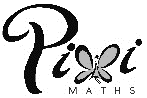 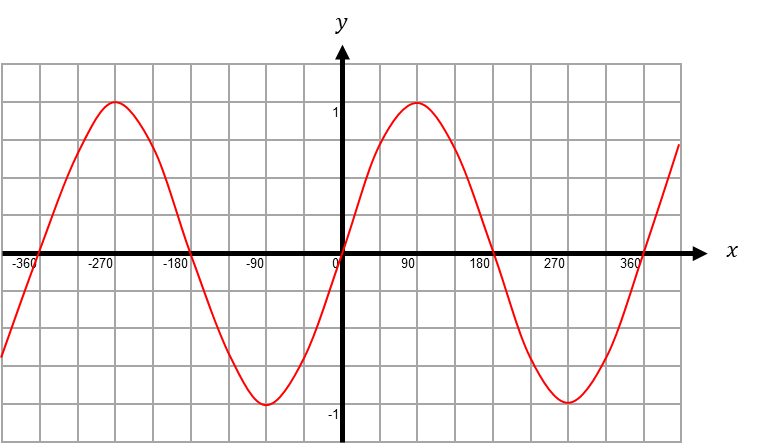 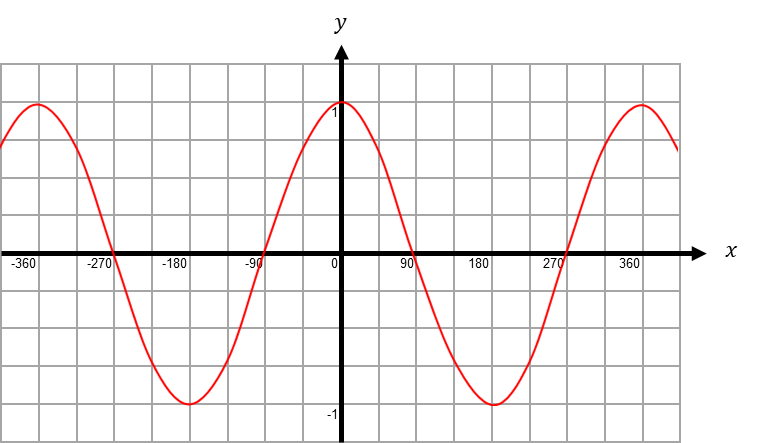 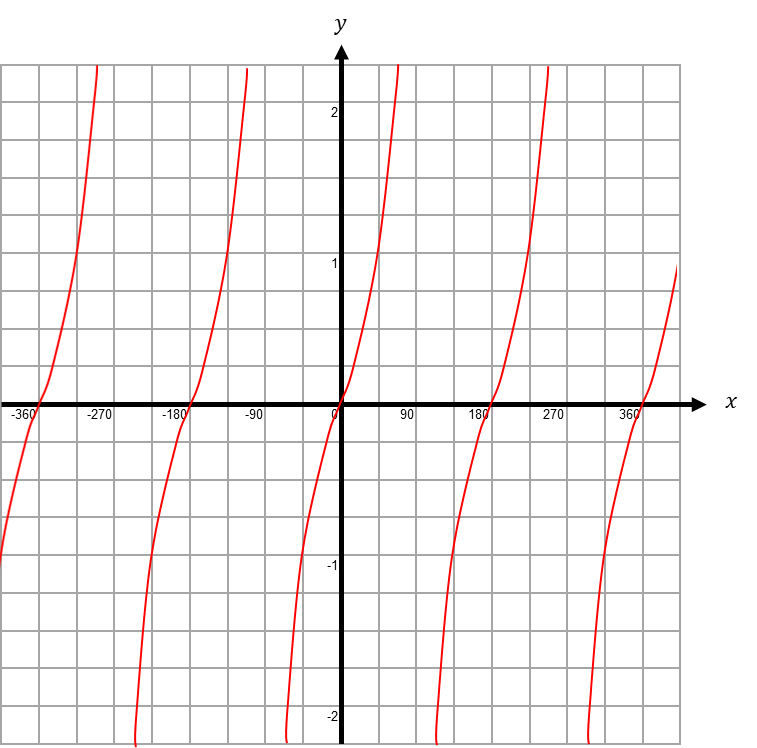 Trigonometric Graphs